Anmeldeformular Geländetraining PSVWE  am 31.5.2020 in RütenbrockIch verpflichte mich hiermit, die COVID-19-Hygienemaßahmen der Landes- und Bundesregierung sowie der Deutschen Reiterlichen Vereinigung einzuhaltenDie Abgabe und Speicherung meiner Daten bei den zuständigen Gesundheitsbehörden genehmige ich nur zum Nachweis evtl. Auftretender Infektionswege.Eine Abgabe der Daten an andere Dritte wird ausdrücklich nicht gestattet……………………………………………………………………………………………………Vorname / Name des Reiters……………………………………………………………………………………………………Vorname / Name des Begleiters……………………………………………………………………………………………………Straße, Hausnummer……………………………………………………………………………………………………PLZ und Ort……………………………………………………………………………………………………@mail und Handy- oder Festnetznummer……………………………………………               ………………………………………………Datum / Ort                                                                     Unterschrift 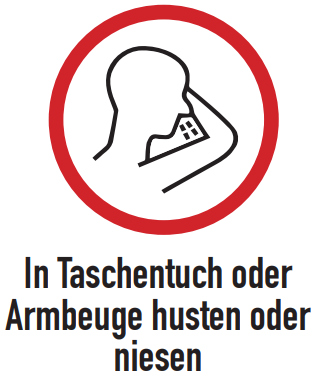 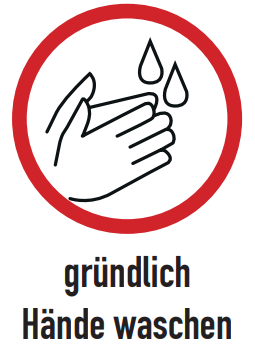 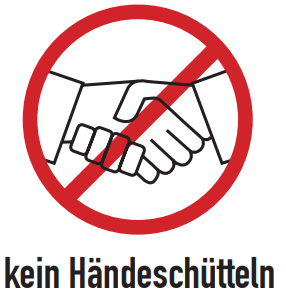 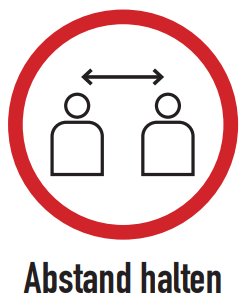 